Colegio República Argentina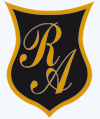   O’ Carrol   # 850-   Fono 72- 2230332              Rancagua                                                   SEMANA 15 y 16Asignatura: Historia, Geografía y Cs. Sociales.   Curso: 8º  Año BásicoCorreo: historiasusanar@gmail.com   Ordenes13@gmail.comFecha:  Semana del 6 al 17 de Julio 2020OA 3 Caracterizar el Estado moderno considerando sus principales rasgos, como la concentración del poder en la figura del rey, el desarrollo de la burocracia y de un sistema fiscal centralizado, la expansión del territorio, la creación de ejércitos profesionales y el monopolio del comercio internacional, y contrastar con la fragmentación del poder que caracterizó a la Edad Media.Contenido.  Características del Estado Moderno.Vocabulario : Estado Moderno: Forma de organización política caracterizada por la centralización del poder y la unificación territorial y cultural.